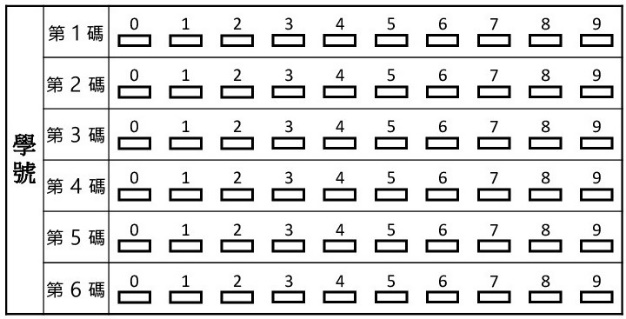 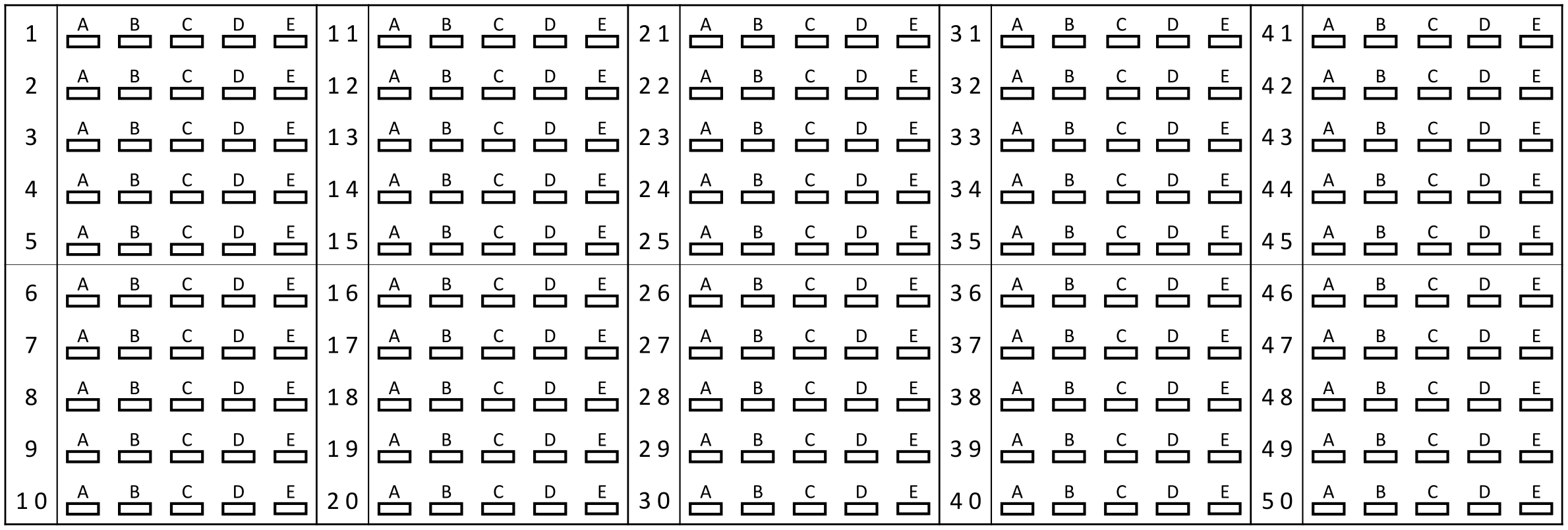 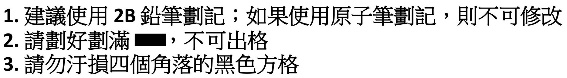 選擇題 (每題  2 %) 